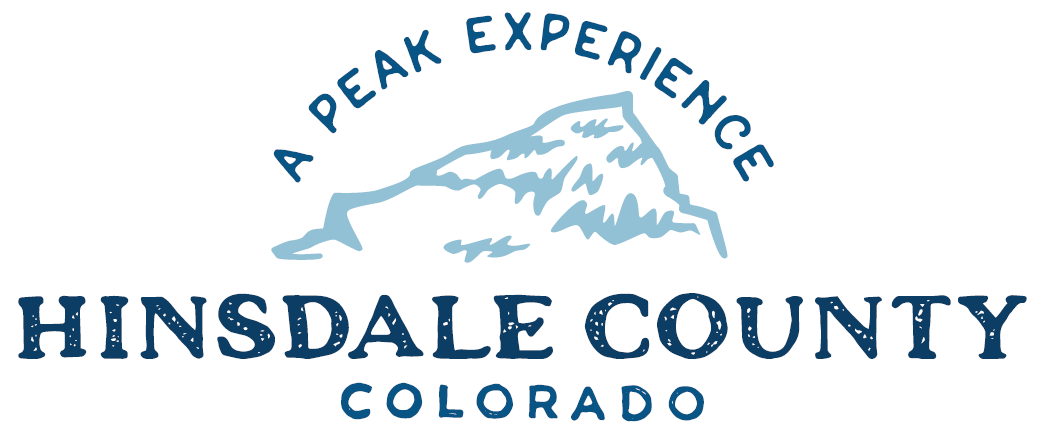 BOARD OF COUNTY COMMISSIONERS WORKSHOP & MEETINGCoursey Annex, 311 Henson Street, Lake CityWednesday, January 4, 2023 - 8 a.m.
8 AM        	OPEN DISCUSSION8:30 AM         WORKSHOP Discuss CR 30 Bike Lane Installation and Chip and Seal Overlay Design and Construction Project Management RFPDiscuss Sheriff Office/Administration Building Design RFPDiscuss Law Enforcement Workforce Recruitment, Retention and Tuition Grant ContractDiscuss DOLA Hinsdale County Land Use Regulations Update Grant ContractDiscuss Ute Ulay Neighbor EasementDiscuss Transient Vendor OrdinanceCLOSE COMMISSIONER WORKSHOP10 AM 	OPEN COMMISSIONERS REGULAR MEETINGPledge of Allegiance Modifications to the AgendaApproval of the AgendaApproval of the MinutesLOTTERY FOR LAKE SAN CRISTOBAL BOAT SLIPSCITIZEN COMMENTS FROM THE FLOORREGULAR AGENDAConsider Law Enforcement Workforce Recruitment, Retention and Tuition Grant ContractConsider DOLA Hinsdale County Land Use Regulations Update Grant ContractPRESENTATION OF BILLS TO BE PAID	REPORTS:CommissionersAdministrationBuilding OfficialRoad and BridgeEMS Director Emergency Manager Sheriff ADJOURN MEETINGRegister in advance to attend this meeting by Zoom:https://us02web.zoom.us/meeting/register/tZ0td-CrrjgvGN2r9fgh57SoO8eSvpJa3traAfter registering, you will receive a confirmation email containing information about joining the meeting.Times stated are approximate and the agenda may be modified as necessary at the discretion of the Board.  The next Commissioner’s meeting is a workshop and meeting scheduled for Wednesday, January 18, 2023, at the Commissioners’ Meeting Room, 311 Henson St., Lake City. The meeting will begin at 8 a.m.   Two or more Hinsdale County Commissioners may attend the Town of Lake City Board of Trustees Meeting on Wednesday, January 4, 2023, at 6 p.m.